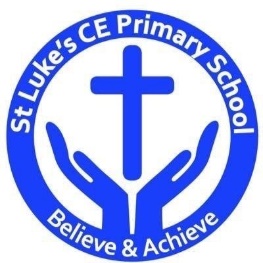 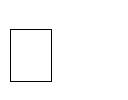 Discrete Learning SubjectsMain Learning Focus in English/phonics (Read, Write Inc.)Speaking and listening.Participation in class and group discussions 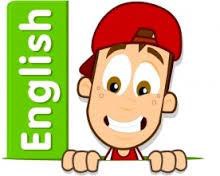 Explaining and justifying Opinions about textsReadingReading during phonics lessonUsing reading skills to obtain informationReading comprehension WritingI can plan my writing by writing down my ideas or talking about them.I can write the correct spelling and punctuation in simple sentences I hear my teacher say. I can use capital letters and full stops to show where sentences start and end and sometimes use question marks. I can tell if a sentence is a question, command, exclamation or a statement.I can use description in my writing e.g the blue butterfly, plain flour, the man in the moon. Grammar and PunctuationTo use ‘and’ to join clausesDifferent sentence types – statements, commands, exclamations, questionsCommas in a listSpellingRead, Write Inc red words.HandwritingForm lower-case letters correctly following Read, Write Inc, scheme. Main Learning Focus in Mathematics:Children will learn to:Counting objects to 100.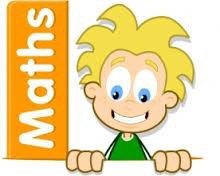 Representing numbers to 100.Tens and ones.Representing numbers on a place value grid.Comparing numbersOrdering numbersCounting in 2s, 5s and 10s.Counting in 3s. French passportMain Learning Focus in Science: What is light?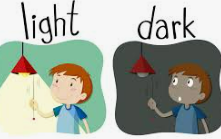 How can we see objects?What is between night and day? Which materials are reflective?How are shadows formed?How can you change the size of a shadow?Main Learning Focus in Computing: Online safety and Coding.Introduction to coding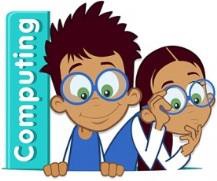 Introduction to backgrounds and characters.Making a character move left and right.Introduction to collision detection.To use repeat and timer commands.Debugging. To explore the possible actions of different types of objects.Main Learning Focus in Religious Education: Who is a Christian and what do they believe?Describe what they think about what Christians believe and think is importantTalk about their own ideas about GodRetell a story that shows what Christians might think about GodTalk about some ways that Christians describe God and JesusTalk about why God and Jesus are important for Christian peopleThink, talk about and ask some thoughtful questions about how the Bible influences Christians and what influences themDescribe some beliefs and stories that are important to Christians.Main Learning Focus in History: Great Fire of LondonHow can we safely build a fire?What were the problems with London in 1666?What happened and how do we know?What did eyewitnesses say about the Great Fire?What are causes and consequences?Why did the Great Fire of 1666 spread so easily?Main Learning Focus in Art: Tell a storyTo develop a range of mark-making techniques.I can experiment with charcoal to draw different marks.I can understand a word and explain how I can draw it.I can describe how an object feels.I can try out different drawing materials.To develop observation drawing.I can recognize and describe shapes in an object to start a drawing.I can look carefully to add details.To understand how to apply expressions to illustrate a character.I can sketch a new character, adding expressions, details and texture.To develop illustrations to tell a story.I can create and draw imaginary scenes.Main Learning Focus in Design and technology: Hidden SugarsTo know what makes a balanced dietTo taste test food combinations.To design a healthy wrap.To make a healthy wrap.Main Learning Focus in PSHE: Me and my relationshipOur ideal classroomHow are you feeling today?Bullying or teasing?Don’t do that!Types of bullyingBeing a good friendLet’s all be happy!Main learning Focus in Music:Hands, feet, heartFind the pulse as you are listening to the music.Find the pulsePerform and shareMain learning Focus in Music:Hands, feet, heartFind the pulse as you are listening to the music.Find the pulsePerform and share